Hoi lieve kinderen, ouders en andere begeleiders,De komende week is er een schema voor 4 dagen, van dinsdag t/m vrijdag. Daarna is het meivakantie en zal ik geen werk voor jullie opgeven. Als je écht heel veel zin hebt om iets voor school te oefenen, mag je altijd rekenen op Snappet, lezen of woordjes van spelling schrijven in je schrift.Elke dag is er een vast moment waarop we videobellen met elkaar. Voor groep 3 om 11 uur. Deze momenten zijn erg leuk en belangrijk, dus probeer er bij te zijn. Het videobellen werkt het beste als je op een rustig plekje zit en als we goed naar elkaar luisteren en niet met zijn allen door elkaar kletsen. De tijden die ik er bij heb gezet zijn een richtlijn, als je een andere indeling fijner vindt is dat ook prima. Probeer hierin een manier te vinden die voor jullie prettig is.Ik wist al dat jullie heel goed kunnen werken en de laatste weken hebben jullie  laten zien hoe knap jullie zijn en hoe hard jullie kunnen werken. Een hele dikke duim voor jullie!Als er vragen zijn  mail of app me gerust, dan lossen we het samen op.Ik hoop jullie na de meivakantie weer op school te zien, samen weer in de klas te kunnen werken en de laatste periode van het schooljaar samen met jullie mee te maken. Dat hoop ik echt, het is supersaai zo zonder jullie om me heen.Heel veel groetjes en hopelijk tot snel!Juf Liesbeth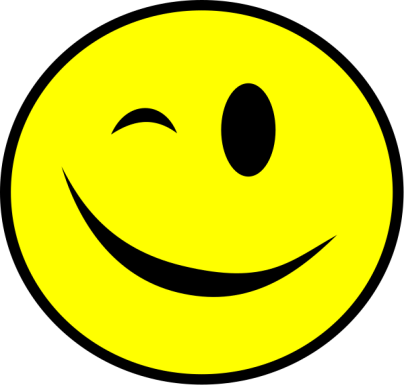 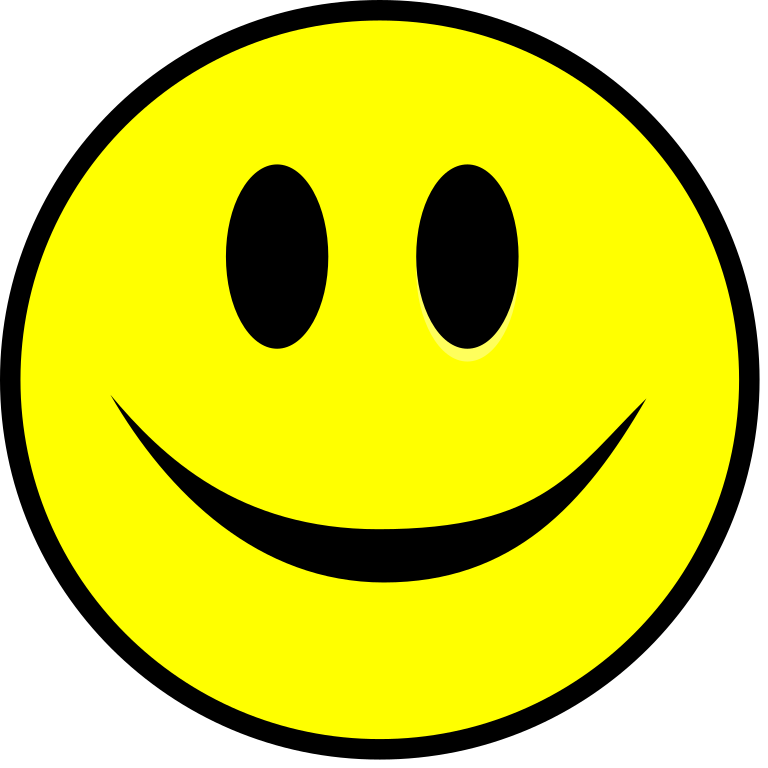 dinsdag  14 aprilvaktaaktipsKlaar?8.30lezenLees  minstens 15 minuten in Veilig en Vlot, je mag zelf kiezen welke bladzijde je leest. Eerst zelf lezen en dan met iemand samen.Zoek een rustig plekje in huis en oefen geconcentreerd.9.00bewegenBeweeg mee op de website van Hulst voor elkaar of zoek een video op Youtube om te sporten.Doe je makkelijke, zachte kleding aan.9.15rekenenBlok 2, week 1,les 3Doel: de betekenis van de oppervlakteDit is een moeilijke les, kijk goed hoe vaak het voorbeeld in het grote figuur past. Je mag dit namaken met een kladpapiertje en dan proberen hoe vaak het er in past.10.00pauze10.30schrijvenMaak de volgende bladzijde uit je schrift.Maak mooie letters en schrijf tussen de lijnen. Doe dit op je gemakje, dan wordt het mooier.11.00videobellen11.30Lezen: werkboekjeBlz. 25 en 26Als je klaar bent, mag je oefenen met Zoem op de computer.12.00pauze13.00Lezen:leesboekjeLees  minstens 15 minuten in het leesboekje, je mag zelf kiezen welke bladzijde je leest. Eerst zelf lezen en dan met iemand samen.Zoek een rustig plekje in huis en oefen geconcentreerd.13.30spellingBlz. 25Lees eerst de woorden, schrijf ze daarna netjes in je schrift. Maak de bladzijde vol met woordjes van een andere bladzijde.14.00afmaaktijdMaak de lessen die nog niet klaar zijn af.Woensdag  15 aprilvaktaaktipsKlaar?8.30lezenLees  minstens 15 minuten in Veilig en Vlot, je mag zelf kiezen welke bladzijde je leest. Eerst zelf lezen en dan met iemand samen.Zoek een rustig plekje in huis en oefen geconcentreerd.9.00bewegenBeweeg mee op de website van Hulst voor elkaar of zoek een video op Youtube om te sporten.Doe je makkelijke, zachte kleding aan.9.15rekenenBlok 2, week 1, les 4Doel: terugtellen tot 100Bekijk eerst het filmpje bij de les op Snappet. Je mag een meetlint gebruiken.10.00pauze10.30spellingBlz. 27Lees eerst de woorden, schrijf ze daarna netjes in je schrift. Maak de bladzijde vol met woordjes van een andere bladzijde.11.00videobellen11.30Lezen: werkboekjeBlz. 27 en 28Als je klaar bent, oefenen in het leesboekje.12.00pauzeGeniet van je vrije middag!!Donderdag 16  aprilvaktaaktipsKlaar?8.30lezenLees  minstens 15 minuten in Veilig en Vlot, je mag zelf kiezen welke bladzijde je leest. Eerst zelf lezen en dan met iemand samen.Zoek een rustig plekje in huis en oefen geconcentreerd.9.00bewegenBeweeg mee op de website van Hulst voor elkaar of zoek een video op Youtube om te sporten.Doe je makkelijke, zachte kleding aan.9.15rekenenBlok 2 week 2,  les 1Doel: sommen tot de 10Probeer deze les uit je hoofd te doen.10.00pauze10.30schrijvenMaak de volgende bladzijde uit je schrift.Maak mooie letters en schrijf tussen de lijnen. Doe dit op je gemakje, dan wordt het mooier.11.00videobellen11.30Lezen: werkboekjeBlz.29 en 30Als je klaar bent, mag je oefenen met Zoem op de computer.12.00pauze13.00Lezen:leesboekjeLees  minstens 15 minuten in het leesboekje, je mag zelf kiezen welke bladzijde je leest. Eerst zelf lezen en dan met iemand samen.Zoek een rustig plekje in huis en oefen geconcentreerd.13.30spellingBlz. 29Lees eerst de woorden, schrijf ze daarna netjes in je schrift. Maak de bladzijde vol met woordjes van een andere bladzijde.14.00afmaaktijdMaak de lessen die nog niet klaar zijn af.Vrijdag 17 aprilvaktaaktipsKlaar?8.30lezenLees  minstens 15 minuten in Veilig en Vlot, je mag zelf kiezen welke bladzijde je leest. Eerst zelf lezen en dan met iemand samen.Zoek een rustig plekje in huis en oefen geconcentreerd.9.00bewegenBeweeg mee op de website van Hulst voor elkaar of zoek een video op Youtube om te sporten.Doe je makkelijke, zachte kleding aan.9.15rekenenBlok 2 week 2,  les 2Doel: het getal 10 splitsenProbeer deze les uit je hoofd te doen.10.00pauze10.30schrijvenMaak de volgende bladzijde uit je schrift.Maak mooie letters en schrijf tussen de lijnen. Doe dit op je gemakje, dan wordt het mooier.11.00videobellen11.30Lezen: werkboekjeBlz.31 en alle blz afmaken die nog niet klaar zijn.Als je klaar bent, mag je oefenen met Zoem op de computer.12.00pauze13.00Lezen:leesboekjeLees  minstens 15 minuten in het leesboekje, je mag zelf kiezen welke bladzijde je leest. Eerst zelf lezen en dan met iemand samen.Zoek een rustig plekje in huis en oefen geconcentreerd.13.30spellingBlz. 5Lees eerst de woorden, schrijf ze daarna netjes in je schrift. Maak de bladzijde vol met woordjes van een andere bladzijde.14.00afmaaktijdMaak de lessen die nog niet klaar zijn af.En daarna lekker genieten van je VAKANTIE!!